Do wysłania do GBS!Konkurs NSP test wiedzy o Narodowym Spisie Powszechnym 2021 dla uczniów szkół podstawowych przygotowany przez Urząd Statystyczny w LublinieUczniu rozwiąż test umieszczony na Formularzach Google pod adresem: https://forms.gle/1duoFSiHxPtdCvCe7Odpowiedzi na pytania należy przesłać poprzez formularz Google do 10 maja 2021 r.Celem konkursu jest:rozwijanie wiedzy i umiejętności z zakresu statystyki, statystyki publicznej i Narodowego Spisu Powszechnego 2021 wśród uczniów szkół podstawowych;wzbudzenie zainteresowania statystyką publiczną, wśród uczniów.Zwycięzcy konkursu otrzymają następujące nagrody:Miejsca od 1 do 5  - smartwatchMiejsca 6-10 – głośnik bluetoothSerdecznie zapraszamy do udziału w konkursie!Regulamin konkursu dostępny na stronie Urzędu Statystycznego w Lublinie: https://lublin.stat.gov.pl/edukacja-statystyczna/konkursy-nsp-2021/nsp-test-szkola-podstawowa/Osoba do kontaktu w sprawie konkursu: m.rosolowska@stat.gov.pl 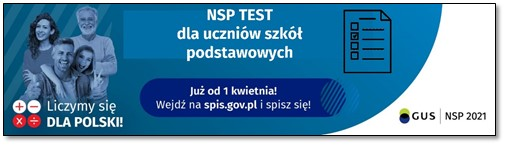 